          J Í D E L N Í Č E K   ŠJ ŠKOLSKÁ                                                 OBSAHUJE  ALERGEN                                                                                                                                                   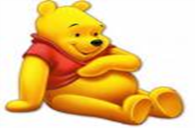                                                                  27. listopadu  2023  -   1. prosince 2023PONDĚLÍ    Přesnídávka		smetanový jogurt se švestkovými povidly a skořicí, kukuřičné lupínky/pomeranč/šípkový  čaj s ibiškem		12,7,1.3/-/-Polévka		podmáslová s koprem												1.1,7,3	     	                   Hlavní jídlo		fazole na kyselo/žitný chléb/čalamáda/nápoj z mařinky vonné							1.1/1.1,1.2/-/-	      Svačina		chléb pšeničný žitný/pomazánka falešný humr (zelenina, hořčice, vejce, rama)/mléko				      	1/7,9,10,3/7								   		       	ÚTERÝ  	     Přesnídávka		chléb žitný/pažitková pěna/mléko										1.1,1.2/7/7		     Polévka		kedlubnová s luštěninou										        1.1,7	     Hlavní jídlo		krůtí prsa v těstíčku/brambory/červená řepa s křenem/pomerančový džus	1.1,7/-/-/-		     Svačina		mrkvánek/kakao/jablko						1.1,3,7/7/-STŘEDA     Přesnídávka		pšeničný žitný chléb/sýrová pom. s česnekem a vejci, pórek/caro	1/3,7/7,1.2,1.3	     Polévka		rajská s těstovinou						1.1,3	     Hlavní jídlo		paela z bulguru, kuskusu a tuňáka/mrkvový salát s rozinkami/ledový čaj - brusinka	1.1,7,6,4,3/12/-	     Svačina		malinový pudink s pikotem/horká čokoláda/hruška		 7/3,1.1/7/-ČTVRTEK   Přesnídávka	  	žampionová pizza/caro/mandarinka										   7,1.1/7,1.2,1.3/-     Polévka 	              	špenátová s medvědím 	česnekem							  	 	 	   1.1,7				     Hlavní jídlo		hovězí na celeru/brambory/hlávkový salát/výluh z mateřídoušky						   1.1,9/-/-/- 	     Svačina		chléb radhošť/tvarohová pomazánka s banánem/jahodové mléko 	   1.1,1.2,7/7/7                                                                             PÁTEK       Přesnídávka		pšeničná veka/pom. citronová s rybou, rajče/mléko/hroznové víno		  1,6/7,4/7/-    Polévka		drůbková s rýží, libeček									     9,6,7  		      	    Hlavní jídlo		bratislavské vepřové plecko/celozrnný knedlík/ovocný nápoj                                                                                        10,7,1.1,9/1.1,3,7,1.4,1.5,11/-	    Svačina		slunečnicový chléb/chodská pomazánka, okurek/kapučíno							1.1,7,11,6,1.2,1.3/7/7    Jídelní lístek sestavila a schválila: Anna Němcová - vedoucí ŠJ / Monika Patalová - vedoucí kuchařka. Pitný režim dodržován během celého dne.  Ovoce a zelenina dle nabídky dodavatele -  Změna jídelníčku a alergenů vyhrazena!         STRAVA JE URČENA K OKAMŽITÉ SPOTŘEBĚSEZNAM ALERGENŮ: 1 obiloviny obsahující lepek (1.1 pšenice, 1.2 žito, 1.3 ječmen, 1.4 oves, 1.5 špalda, 1.6 kamut) a výrobky z nich, 2 korýši a výrobky z nich, 3 vejce a výrobky z nich, 4 ryby a výrobky z nich, 5 podzemnice olejná (arašídy) a výrobky z nich, 6 sójové boby (sója) a výrobky z nich, 7 mléko a výrobky z něj, 8 skořápkové plody (8.1 mandle, 8.2 lískové ořechy, 8.3 vlašské ořechy, 8.4 kešu, 8.5 pekanové ořechy, 8.6 para ořechy, 8.7 pistácie, 8.8 makadamie) a výrobky z nich, 9 celer a výrobky z něj, 10 hořčice a výrobky z ní, 11 sezamová semena (sezam) a výrobky z nich, 12 oxid siřičitý a siřičitany, 13 vlčí bob (lupina) a výrobky z něj, 14 měkkýši a výrobky z nich